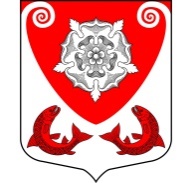 МЕСТНАЯ  АДМИНИСТРАЦИЯМО РОПШИНСКОЕ СЕЛЬСКОЕ ПОСЕЛЕНИЕМО ЛОМОНОСОВСКОГО  МУНИЦИПАЛЬНОГО РАЙОНАЛЕНИНГРАДСКОЙ ОБЛАСТИП О С Т А Н О В Л Е Н И Е№ 114от 01.06.2017 г.О создании комиссии по проверкеготовности жилищного фонда, объектов инженерной и социальной инфраструктуры  к эксплуатации в  осенне - зимний период  2017-2018 гг. при администрации  МО Ропшинское  сельское поселениеВ соответствии со ст. 6 Федерального закона от 27.07. 2010 N 190-ФЗ "О теплоснабжении", приказом Минэнерго России от 12.03.2013 № 103 «Об утверждении Правил оценки готовности к отопительному периоду», согласно ст.1-1 Областного закона Ленинградской области от 10.07.2014 №48-оз, предусмотренные п.4 ч.1ст.14 Федерального закона от 06.10.2003 №131-ФЗ «Об общих принципах организации местного самоуправления в Российской Федерации»  вцелях проверки и оценки готовности жилищного фонда, объектов инженерной и социальной инфраструктуры к эксплуатации в осенне-зимний период, расположенных на территории МО Ропшинское сельское поселение,  местная администрация ПОСТАНОВЛЯЕТ:1. Создать комиссию по определению  готовности жилищного фонда, объектов инженерной    и социальной инфраструктуры  к эксплуатации в осенне-зимний период при администрации МО Ропшинское сельского поселение.2. Утвердить состав комиссии по определению  готовности жилищного фонда, объектов инженерной и социальной инфраструктуры  к эксплуатации в осенне-зимний период 2017-2018гг. при администрации МО Ропшинское  сельского поселения, согласно приложению 1.3. Утвердить Программу проведения проверки готовности теплоснабжающих организаций, теплосетевых организаций и потребителей тепловой энергии на территории МО Ропшинское сельское поселение к отопительному периоду 2017-2018 гг., согласно приложению 2.4. Назначить вед.специалиста местной администрации  Михайлову В. А. ответственной:за предоставление  оперативного отчета о ходе выполнения задания   по подготовке ЖКХ предприятий и организаций к работе в осенне - зимний   период  в комитет АС и  ЖКХ администрации района;за своевременный сбор и передачу  информации по форме № 1- ЖКХ ( зима) в  Комитет по АС и ЖКХ администрации района;      за разработку совместно с директором   ООО « УК Ленкомстрой ЖКХ ЛР»  плана мероприятий по подготовке жилищного фонда и объектов социальной сферы в осенне - зимний период 2017 -2018гг. с учетом итогов предыдущего отопительного сезона.5. Постановление вступает с силу со дня его официального опубликования (обнародования) на официальном сайте МО Ропшинское  сельское поселение www.официальнаяропша.рф.6. Контроль за исполнением постановления оставляю за собой.Глава местной администрацииМО Ропшинское сельское поселение                                                                                Р.М. Морозов Исп. Михайлова В. А.   Приложение 1к постановлению местной администрацииМО Ропшинское сельское поселениеот   01.06.2017 г.  № 114Составкомиссии по определению готовности жилищного фонда, объектов инженерной и социальной инфраструктуры  к эксплуатации в осенне-зимний период 2017-2018гг. при администрации МО Ропшинское сельское поселениеПредседатель     комиссии       -   Морозов Р. М. – Глава местной  администрации;Зам. председателя    комиссии   -  Гусаков А.Е. - депутат совета депутатов МО Ропшинское сельское    поселение ;Секретарь комиссии   -  Михайлова В. А. – вед.специалист местной администрации;Члены комиссии: Бондаревский П. Ю. -  вед.специалист местной администрации МО Ропшиснкое сельское поселение;Белолипецкий  С. Г.-   директор  УК  ООО « УК Ленкомстрой ЖКХ ЛР»;Представитель теплоснабжающей организации  ООО “ИЭК”  –  по согласованию;Разносчикова С. В. - депутат совета депутатов МО Ропшинское сельское поселение.Приложение 2							к постановлению местной  администрации			 МО Ропшинское сельское поселение                                                                                                              от 01.06.2017 г.   №114 ПРОГРАММА
проведения проверки готовности к отопительному периоду   теплоснабжающих организаций,  теплосетевых организаций и потребителей тепловой энергии на территории МО Ропшинское  сельское поселение№ п/пНаименование объекта проверкиКоличество, протяженность, площадь  (ед., км,)Срок проведения проверкиПроверяемые документы1Жилищный фонд, всего47 ед.в том числе:1.1Многоквартирные дома,  в которых имеются муниципальные и частные квартиры42  ед.с 01 августа по   10 сентябряАкты выполненных работ2Котельные, по всем видам собственности3  ед.с  01 сентябряпо 15 сентябряАкты выполненных работ3Тепловые сети (в двухтрубном исчислении) по всем видам собственности4,9  кмс  01 сентябряпо 15 сентябряАкты выполненных работ4Объекты соцкультбыта:-школа п. Ропша;- школа д. Яльгелево;- детский сад д. Яльгелево;- детский сад п. Ропша;- МКУ «Культурно-спортивный центр;5 ед.с 01 августа по 15 сентябряАкты выполненных работ